Добровольческая группа «Акцент»Планмероприятий, проводимых в рамках экологического проекта «Green  street» (Зеленая улица)Название проекта«Green  street» (Зеленая улица) ПроблематикаТысячи учёных собрались  в рамках Межправительственной группы экспертов по изменению климата. Было выявлено, что климатическая система изменилась в сторону потепления, и что если выбросы парниковых газов останутся на прежнем уровне, потепление усилится. Этот процесс непременно будет сопровождаться ещё более экстремальным подъемом уровня моря и природными катаклизмами. А также рисками резких и необратимых последствий. Именно человеческая деятельность, особенно сгорание минерального топлива, влияет на климат таким образом, что это угрожает благополучию и развитию человечества. Новые научные данные говорят о возросшей вероятности ещё более сильных засух как следствия глобального потепления, а также о возможных резких изменениях арктических и горных экосистем и экосистем тропических лесов. Если мы не предпримем никаких действий прямо сейчас, то вполне вероятно, что мир вокруг нас потеплеет в самом скором времени ещё на 4 С, что приведёт к глубочайшим социальным и экологическим последствиям.Все эти причины сделали ещё более злободневным необходимость поиска немедленных решений. Они добавляют важный и авторитетный голос в общий призыв немедленно сократить выбросы парниковых газов и повысить внимание к экологической проблеме.… Садить деревья – это практичный, дружелюбный и просто прекрасный способ привлечь жителей нашего сообщества к экопроблеме. Каждое посаженное дерево будет маленькой машиной по задержке углекислого газа, которая проработает не один год.Целевые группы Старшеклассники МОУ СОШ 12, 14 ст. Кавказской (с привлечением активистов школ района - около 400 человек, в возрасте от 14 до 18 лет). Цель  проектаФормирование у подростков и населения района экологического сознания и ответственности отношения к окружающей среде. Задачи проектаУлучшение окружающей среды путём озеленения улицы.Воспитание у подрастающего поколения активной гражданской позиции через работу школьного пресс-центра и интернет-сайта.Привлечение общественности к создавшейся экологической проблеме.Сроки реализации проектас июля 2010 года по июль 2011 годаМетоды реализации проекта    Привлечение добровольцев, из числа родителей, учителей и учащихся школы, путём агитации и поощрения в форме благодарственных писем за проделанную работу.    Информирование школьников,  учителей и населения  о проводимых мероприятий   в рамках проекта  (СМИ станицы, школьная газета, стенгазеты, плакаты, буклеты, сайт школы).  Мероприятия проектаОзеленение участка улицы от пер.Чапаева до аллеи Славы с привлечением станичников (ветеранов,  тружеников, администрации станицы, многодетных семей, династий и т.д.).Конкурс «Чистый дворик» среди школ сельских поселений (создание условий для приятного и безопасного проведения досуга жителей).Проведение творческого лектория на базе МОУ СОШ №12, 14 среди 1-4, 5-8 и 9-11 классов, путём показа презентаций «Изменение климата: глазами очевидцев», раздача буклетов, листовок, детских рисунков.Проведение акции «Green bus» (Зелёный автобус), для привлечения жителей к экологической обстановке.Просмотр фильма «The Age of stupid» («Век глупцов») с целью просвещения и повышения экологической грамотности населения и его обсуждение.Акция «Один час без автомобилей» - остановка движение транспорта на один час.Ожидаемые результатыВо время реализации проекта вовлечены представители власти, общественности, бизнеса с целью повышение внимания к экологической проблеме.Правдивая информированность населения об экологической обстановке  в мире, следовательно проект  поддерживает более 1000 человек (школьники, родители и другие жители района).В ходе реализации проекта созданы добровольческие отряды на базе МОУ школ района.Проводиться агитация просветительского и экологического характера (фокус-группа, 200 листовок, 100 брошюр, пресс-релизы в районную газету «Колос», «Огни Кубани», краевую «Новая реальность» и другие источники информации, презентации «Изменение климата: глазами очевидцев», организован просмотр фильма «The Age of stupid» («Век глупцов»), а его дискуссия  записана на диктофон и отправлена в Oxfam (международная благотворительная организация) в Москве. Вся деятельность и результаты проекта  выложены на школьный сайт и www.clicr.ruРеклама проектаИнформационная  акция с целью создания волонтёрских отрядов на местах.Информирование школьников и учителей  о проводимых мероприятиях в рамках проекта («сарафанное» школьное радио, школьная газета, стенгазеты, пресс-релизы в местные газеты, плакаты, буклеты, сайт школы).  Привлечение местных  СМИ: газеты  «Колос», «Огни Кубани»;  телевидение ТВ5-Кавказская        Ресурсы проектаЧеловеческие ресурсы: инициативная группа ребят, добровольцы. Наши союзники: учителя, экологи, социальные службы, администрация сельского поселения.  Информационные ресурсы:  школьная газета, районная газета,  Интернет.Материальные ресурсы: ноутбук, проектор, цифровой фотоаппарат, диктофон, картридж, бумага (2500 А4),  ватман, клей, атрибутика.Финансовые ресурсы:  6000 руб.Дальнейшая жизнь и  развитие проекта В каждой школе Кавказского района создались волонтёрские отряды, а на базе МОУ СОШ № 14 создан информационно-экологический центр, в котором ведётся добровольческая деятельность по улучшению окружающей среды на основе данного проекта.№п/пВремя проведения МероприятияОтветственные1с 25 августапо 10 сентябряСоздание собственного сайтаА. Степенкин 2сентябрь 2010-май 2011Озеленение  улицы Ленина… Т.В. Буханцова3октябрь, 2010(День станицы)Конкурс «Чистый дворик» среди школ Кавказского района (положение)Т.В. БуханцоваЛ.С. Алёхина4сентябрь-декабрь, 2010Издание буклетов, рекламных брошюр, книжечек и  т.д.В. ДаниелянД.БережинскийМ. Савченко 530 сентября,1 октября, 2010Проведение творческого лектория на базе МОУ СОШ № 12, 14 среди 1-4, 5-8 и 9-11 классыА. БуханцоваА. ЗинченкоЕ. ХмараА.Кривогузов609.10.2010Проведение акции «Green bus» (Зелёный автобус).А. ЗинченкоВ. ДаниелянА. Буханцова720 августа, 20107-8 октября, 2010Просмотр фильма «The Age of stupid» («Век глупцов»).А.Зинченко В.Даниелян810.10.2010Акция «Один час без автомобилей». В.ДаниелянА.Зинченко9ежемесячноВыпуск агитационных материаловА. БуханцоваМ.Савченко10ежемесячноРабота пресс-центраВ. Даниелян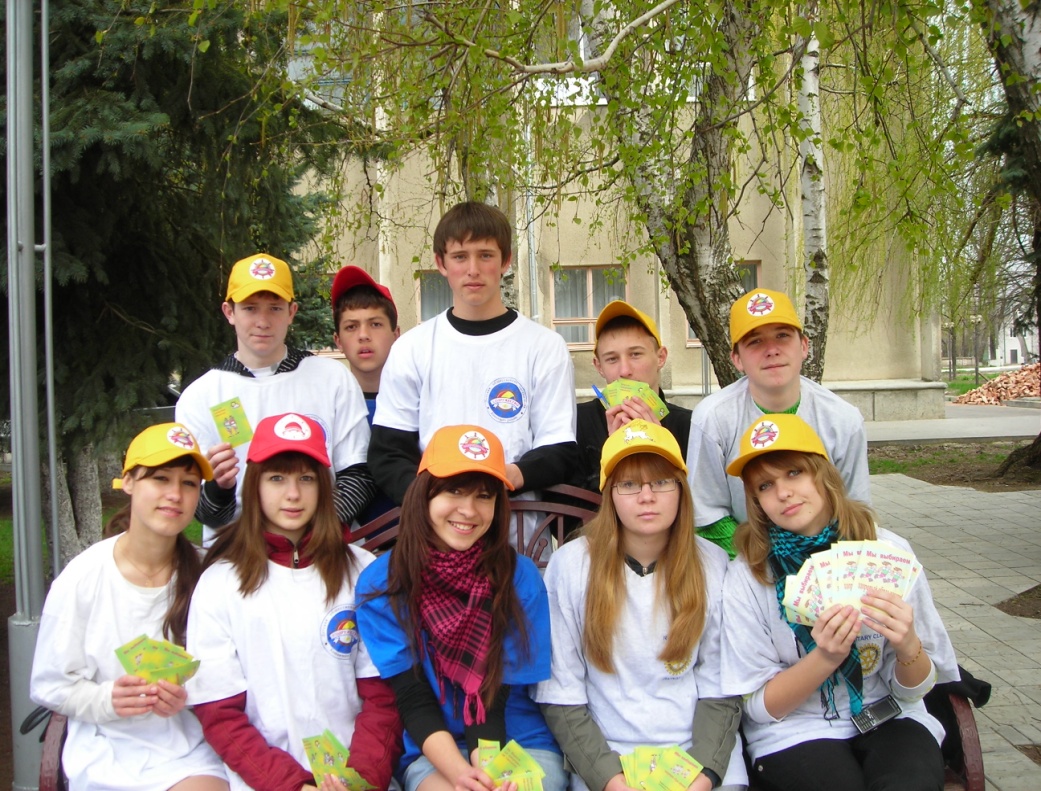 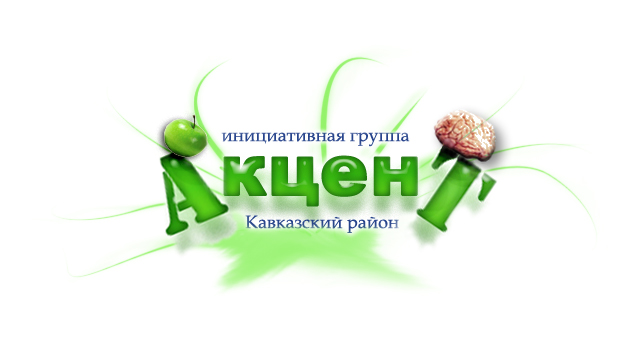 